О предоставлении разрешения на отклонение от предельных параметров разрешенного строительства, реконструкции объектов капитального строительства на земельном участке, расположенном по адресу: Краснодарский край, Новокубанский район, г. Новокубанск,                   ул. Кузнечная, 43В соответствии со статьей 40 Градостроительного кодекса Российской Федерации, Федеральным законом Российской Федерации от 6 октября                      2003 года № 131-ФЗ «Об общих принципах организации местного самоуправления в Российской Федерации», постановлением администрации Новокубанского городского поселения Новокубанского района от ХХ апреля  2022 года № ХХ «О назначении публичных слушаний по вопросам: предоставление разрешения на отклонение от предельных параметров разрешенного строительства, реконструкции объектов капитального строительства, и предоставление разрешения на условно - разрешенный вид использования земельного участка», рассмотрев заявление Бондарь Виталия Петровича действующего по доверенности № 23АА9639588 от 08 февраля     2020 года в интересах Бондарь Сергея Витальевича, на основании рекомендации комиссии по землепользованию и застройке Новокубанского городского поселения Новокубанского района по результатам публичных слушаний по вопросу предоставления разрешения на отклонение от предельных параметров разрешенного строительства, реконструкции объектов капитального строительства на земельном участке площадью 355 кв. м., с кадастровым номером 23:21:0401013:2695, расположенном по адресу: Краснодарский край, Новокубанский район, г. Новокубанск,  ул. Кузнечная, 43 (заключение комиссии от ХХ  мая 2022 года № ХХ), руководствуясь Уставом Новокубанского городского поселения Новокубанского района,                                    п о с т а н о в л я ю:1. Предоставить Бондарь Сергею Витальевичу, разрешение на отклонение от предельных параметров разрешенного строительства, реконструкции объектов капитального строительства на земельном участке площадью                      355 кв. м., с кадастровым номером 23:21:0401013:2695, расположенном по                      адресу: Краснодарский край, Новокубанский район, г. Новокубанск,                                       ул. Кузнечная, 43, с целью реконструкции магазина по фасадной межевой границе по ул. Кузнечная и на расстоянии не менее 1,0 м от  межевой границы с соседним земельным участком по ул. Раздольная, 28.2. Управлению имущественных и земельных отношений, архитектуры и градостроительства администрации Новокубанского городского поселения Новокубанского района (Никитенко) настоящее постановление:1) опубликовать в информационном бюллетене «Вестник Новокубанского городского поселения Новокубанского района»;2) разместить:на официальном сайте Новокубанского городского поселения Новокубанского района в информационно-телекоммуникационной сети «Интернет» (www.ngpnr.ru);в государственной информационной системе обеспечения градостроительной деятельности. 3. Контроль за исполнением настоящего постановления возложить на заместителя главы Новокубанского городского поселения Новокубанского района, начальника отдела муниципального контроля А.Е. Ворожко.4. Постановление вступает в силу со дня его подписания.Глава Новокубанского городского поселения  Новокубанского района	                                			  П.В. Манаков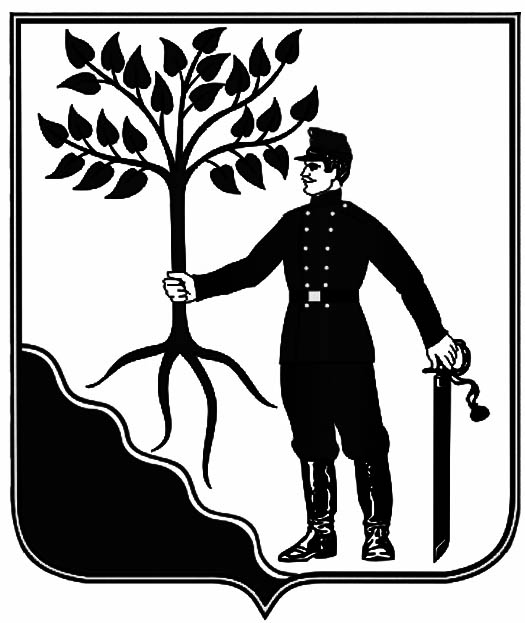 